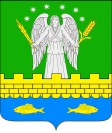 АДМИНИСТРАЦИЯ МИХАЙЛОВСКОГО СЕЛЬСКОГО ПОСЕЛЕНИЯКУРГАНИНСКОГО РАЙОНА ПОСТАНОВЛЕНИЕ              от  11.02.2019              	  	                 №   33          ст-ца  МихайловскаяО проведении конкурса по предоставлению права на размещение нестационарных торговых объектов на территории Михайловского сельского поселения Курганинского районаВ  соответствии Федеральным законом Российской Федерации от              6 октября 2003 года № 131-ФЗ «Об общих принципах организации местного самоуправления в Российской Федерации», Федеральным законом  Российской  Федерации  от 28 декабря 2009 года № 381-ФЗ «Об основах государственного регулирования торговой деятельности в Российской Федерации», Законом Краснодарского края от 31 мая 2005 года № 879-КЗ «О государственной политике Краснодарского края в сфере торговой деятельности», постановлением главы администрации (губернатора) Краснодарского края                                                  от 11 ноября 2014 года № 1249 «Об утверждении Порядка разработки   и утверждения органами местного самоуправления схем размещения нестационарных торговых объектов на территории Краснодарского края», постановлением администрации  Михайловского сельского поселения Курганинского района от 8 февраля 2019 года № 29 «Об утверждении Положения о порядке размещения нестационарных торговых объектов на территории Михайловского сельского поселения Курганинского района», постановлением администрации Михайловского сельского поселения Курганинского района  от 13 ноября 2018 года  № 237 «Об образовании конкурсной комиссии по предоставлению права на размещение нестационарных торговых объектов, объектов по оказанию услуг  на территории Михайловского  сельского поселения  Курганинского района»,  Уставом Михайловского сельского поселения Курганинского района, зарегистрированного Управлением Министерства юстиции Российской Федерации  по Краснодарскому краю                    от 3 июля  2017 года № RU 235173052017001, в  соответствии  с протоколом заседания конкурсной комиссии по предоставлению права на размещение нестационарных торговых объектов на территории Михайловского сельского поселения Курганинского района от 11 февраля 2019 года № 1, в целях  создания условий для обеспечения  Михайловского сельского поселения Курганинского района услугами торговли   п о с т а н о в л я ю:                                                21. Заместителю главы Михайловского сельского поселения Курганинского района  (Новожилова) подготовить и провести в установленном порядке конкурс по предоставлению права на размещение нестационарных торговых объектов на территории Михайловского сельского поселения Курганинского района.          2. Официально опубликовать (обнародовать)   настоящее постановление на официальном сайте администрации  Михайловского  сельского поселения  Курганинского района 3. Контроль за выполнением настоящего постановления оставляю за собой 5. Постановление вступает в силу со дня его подписания.Глава Михайловского сельского поселенияКурганинского района						                          О.З. Нычик____________________________________________________________________Проект подготовлен и внесен:Заместителем главыМихайловского  сельского поселения                                           О.В. НовожиловаПроект согласован:Начальник общего отделаМихайловского сельского поселения                                                 Л.И. Сафонова